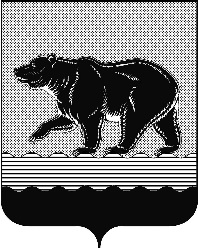 СЧЁТНАЯ ПАЛАТАГОРОДА НЕФТЕЮГАНСКА16 микрорайон, 23 дом, помещение 97, г. Нефтеюганск, 
Ханты-Мансийский автономный округ - Югра (Тюменская область), 628310  тел./факс (3463) 20-30-55, 20-30-63 E-mail: sp-ugansk@mail.ru www.admugansk.ru Заключение на проект изменений в муниципальную программу города Нефтеюганска «Развитие физической культуры и спорта в городе Нефтеюганске на 2014-2020 годы»	Счётная палата города Нефтеюганска на основании статьи 157 Бюджетного кодекса Российской Федерации, Положения о Счётной палате города Нефтеюганска, рассмотрев проект изменений в муниципальную программу города Нефтеюганска «Развитие физической культуры и спорта в городе Нефтеюганске на 2014-2020 годы» (далее по тексту – проект изменений), сообщает следующее.1. При проведении экспертизы учитывалось наличие согласования проекта:1.1. Правовым управлением администрации города Нефтеюганска на предмет правового обоснования мероприятий программы в соответствии с компетенцией органов администрации – исполнителей программы;1.2. Отделом экономической политики, инвестиций, проектного управления и административной реформы департамента экономического развития администрации города Нефтеюганска на предмет соответствия требованиям, предъявляемым к содержанию муниципальной программы, соответствия целей и задач, показателей результатов реализации муниципальной программы, основным направлениям социально-экономического развития города Нефтеюганска, отраженным в стратегии социально-экономического развития города и иных документах стратегического характера;1.3. Департаментом финансов администрации города Нефтеюганска на предмет соответствия проекта изменений бюджетному законодательству Российской Федерации и возможности финансового обеспечения ее реализации из бюджета города.2. Представленный проект соответствует Порядку принятия решений о разработке муниципальных программ города Нефтеюганска, их формирования и реализации, утверждённому постановлением администрации города от 22.08.2013 № 80-нп. Согласно информации, содержащейся в пояснительной записке, представленной ответственным исполнителем, уточнение бюджетных ассигнований на реализацию программных мероприятий не повлияло на целевые показатели результатов муниципальной программы.	3. Проектом изменений планируется увеличить объём финансирования программы на 2 846,0 тыс. рублей, в том числе за счёт:	3.1.В подпрограмме 1 «Развитие системы массовой физической культуры, подготовки спортивного резерва и спорта высших достижений» по основному мероприятию 1.3 «Подготовка спортивного резерва и спорта высших достижений, популяризация массового спорта» внесены изменения с увеличением суммы на 3 166,0 тыс. рублей, из них: 	3.1.1. По ответственному исполнителю комитету физической культуры и спорта на оплату труда работников, попадающих под Указы Президента РФ и страховые взносы, выделение дополнительных бюджетных ассигнований и лимитов бюджетных обязательств в сумме 8 899,7 тыс. рублей (окружной бюджет).	3.1.2. По ответственному исполнителю комитету физической культуры и спорта закрытие бюджетных ассигнований и лимитов бюджетных обязательств, с целью выполнения значения показателя средней заработной платы педагогов, определённого «дорожной картой» в сумме 5 733,7 тыс. рублей.  	3.2. В подпрограмме «Обеспечение реализации муниципальной программы, развитие материально-технической базы и спортивной инфраструктуры» по основному мероприятию 2.2 «Укрепление материально-технической базы, совершенствование инфраструктуры спорта в городе Нефтеюганске» внесены изменения с уменьшением суммы на 320,0 тыс. рублей на выполнение проектно-изыскательских работ по объекту «Многофункциональный спортивный комплекс в г. Нефтеюганске» (местный бюджет).  		4. Финансовые показатели, содержащиеся в проекте изменений, соответствуют расчётам, предоставленным на экспертизу.На основании вышеизложенного, по итогам проведения финансово-экономической экспертизы, предлагаем направить проект изменений на утверждение.  Председатель  					                                           С.А. ГичкинаИсполнитель:начальник инспекторского отдела № 1Счётной палаты Портнова Людмила НиколаевнаТел.8 (3463) 20-30-54Исх. от 09.10.2018 № 435